ΜΑΘΗΜΑ: ΦΥΣΙΚΗ ΠΡΟΣΑΝΑΤΟΛΙΣΜΟΥ Γ’ ΛΥΚΕΙΟΥΘΕΜΑ Α Α1. βΑ2. γΑ3. αΑ4. γΑ5.  α) Λ        β) Σ        γ) Λ        δ) Σ        ε) ΣΘΕΜΑ ΒΒ1. Σωστή απάντηση: iiΑπόδειξη:Πριν την κρούση:        (1)ΑΔΟ: Μετά την κρούση:        (2)Β2. Σωστή απάντηση: iiiΑπόδειξη:Εξίσωση συνέχειας στον οριζόντιο σωλήνα :   (1)Εξίσωση Bernoulli στον οριζόντιο σωλήνα :    (2)Όμως ισχύει:     (3)Από (2) και (3):       (4)Εξίσωση συνέχειας για τον δοχείο :   (5)Εξίσωση Bernoulli στον δοχείο :   (6)(4)Β3. Σωστή απάντηση: iiΑπόδειξη:ΘΜΚΕ : ΑΔΣ: Η κίνηση είναι σε λείο οριζόντιο επίπεδο και ισχύει , οπότε το σύστημα (ράβδος – m) εκτελεί ομαλή κυκλική κίνηση με: ΘΕΜΑ 3	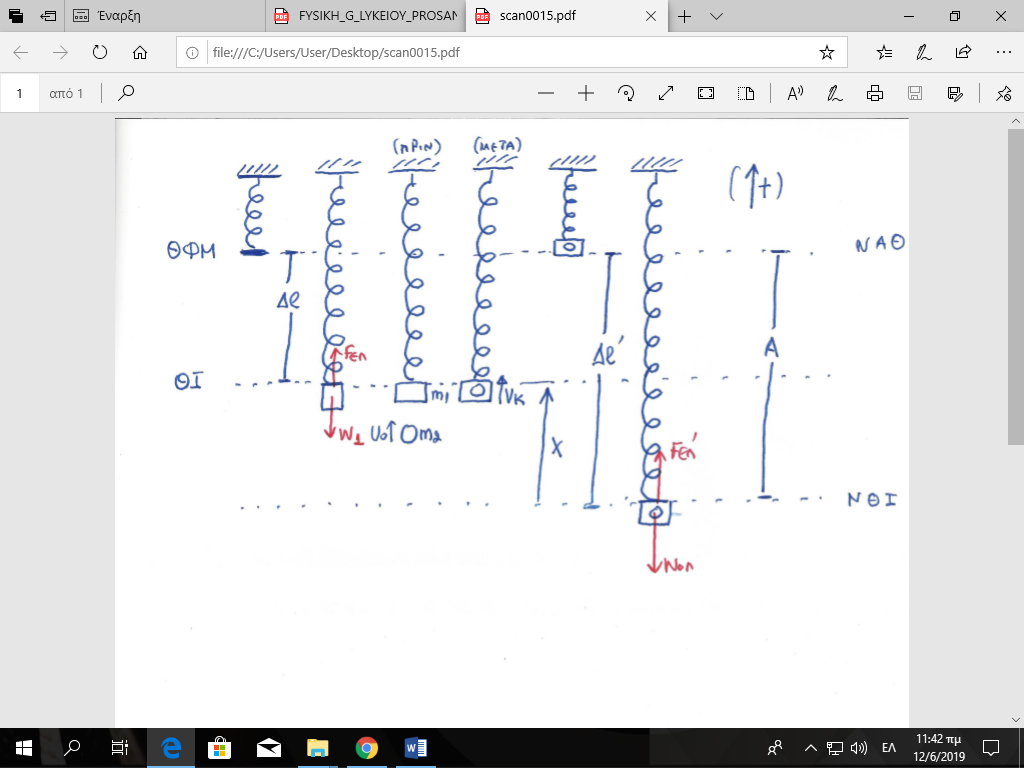 Γ1) ΘΙ : ΣF=0 => K Δl = m1g => k *0,05 = 10=> k = 200N/m     NΘΙ  ΣF=0=> KΔl’ =(m1+m2)g=> Δl’ = 0,1m  και από σχήμα Α=0,1mΓ2) στη θέση αμέσως μετά τη κρόυση Από σχήμα  x = Δl’ – Δl = 0,1-0,05 =0,05m  ΑΔΕΤ :E = K+U => ½ K A2 = K + ½ K x2 => K = ½ K A2 -  ½ K x2 =0,75J) =>Κ = 0,75 J=> ½ ( m1+m2) Vκ2 = 0,75 =>  Vκ =  m/sΑΔΟ  Pαρχ = Pτελ => m uo = (m1+m2)Vκ=> u0 = m/sΆρα Κ=½ (m2) u0 2  = 1,5JΓ3) Δp2 = P2,ΤΕΛ  - P2,ΑΡΧ = m2 * Vκ - m2 * Vo = - kg m/s  ( φορά προς τα κάτω ) Γ4) Για την ΑΑΤ αμέσως μετά την κρούση  ω =  = 10 r/s ,  την t = 0  είναι x = 0,05m και Vk>0=> συνφ0>0Για το φ0χ = Α ημ(ωt+φ0) ,  την t = 0  είναι x = 0,05m , 0,05 = 0,1 ημ(φ0)=> ημ(φ0)=1/2=> φ0 = 2κπ + π/6 , φ0 = 2κπ + 5π/6 ,Για  κ=0 > φο = π/6, φο =5π/6  και και Vk>0=> συνφ0>0   άρα φο =π/6Και    x = 0,1 ημ ( 10t+π/6) (SI) ΘΕΜΑ Δ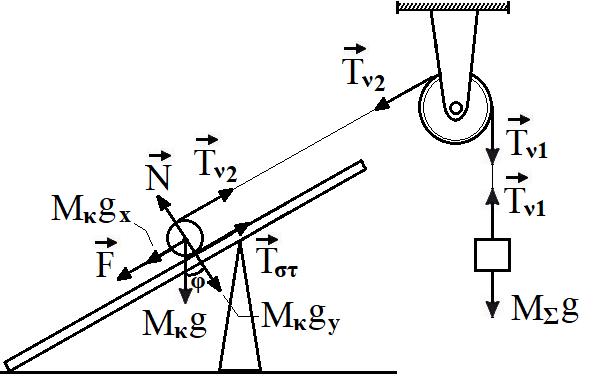 Δ1. Για την τροχαλία έχουμε:  Για το σώμα Σ αντίστοιχα: Εξισώνοντας τις παραπάνω σχέσεις έχουμε ότι: Τν1 = 20Ν και Τν2 =20ΝΓια τον κύλινδρο έχουμε: ΚαιΔ2. Για τις ταχύτητες και κατ’ επέκταση για τις επιταχύνσεις ισχύουν: καιΓια τον κύλιση χωρίς ολίσθηση του κυλίνδρου έχουμε: 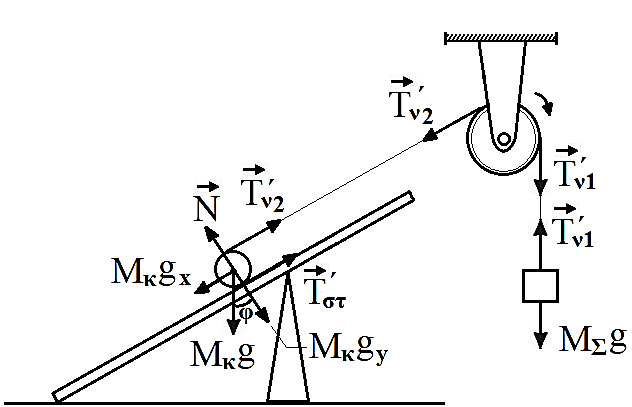 Προσθέτοντας κατά μέλη τις δύο παραπάνω σχέσεις έχουμε:      (1)Για την στροφική κίνηση της τροχαλίας:    (2)Για την μεταφορική κίνηση του σώματος  Σ:    (3)Προσθέτοντας κατά μέλη τις σχέσεις (1), (2) και (3), έχουμε: Κατά συνέπεια είναι: αcm(K) = 2 m/s2.Δ3. Μετά το κόψιμο του νήματος, ο κύλινδρος εκτελεί επιβραδυνόμενη κίνηση με νέα επιβράδυνση και αρχική ταχύτητα, την ταχύτητα που έχει την στιγμή t1 (που κόβεται το νήμα). Την χρονική στιγμή t1 η ταχύτητα του κυλίνδρου είναι: Για την νέα επιβραδυνόμενη κίνηση του κυλίνδρου έχουμε: 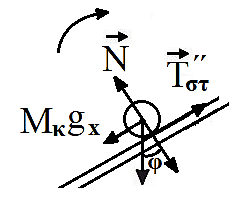 και Προσθέτοντας κατά μέλη τις παραπάνω σχέσεις έχουμε: Από την εξίσωση της ταχύτητας για την επιβραδυνόμενη κίνηση, έχουμε: Κατά συνέπεια η ζητούμενη χρονική στιγμή είναι η t2 = t1 + t2 = 0,8 s.Δ4. Για το διάστημα μέχρι να κοπεί το νήμα έχουμε :  Μετά το κόψιμο του νήματος:   Συνεπώς: Δ5.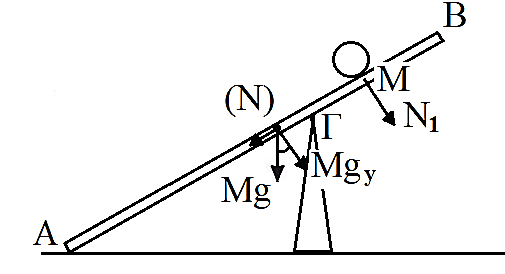 Οριακά όταν  πάει να ανατραπεί η ράβδος Νδαπ=0Αρα έχουμε:Αφού η απόσταση που διανύει μετά το σημείο Γ ο κύλινδρος (από το Δ4) είναι ίση με 0,2m,η ράβδος δε θα ανατραπεί γιατί δεν φτάνει ποτέ τόσο μακριά το σώμα.Επιμέλεια απαντήσεων: Βασίλης Δημόπουλος, Βασίλης Νικολόπουλος, Γιώργος Ποθητάκης, Γιώργος Δρακόπουλος, Γιάννης Δήμας 